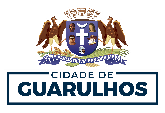 SECRETARIA DE CULTURALEI PAULO GUSTAVO – DEMAIS ÁREAS CULTURAISFUNDO MUNICIPAL DE CULTURA - FUNCULTURAEDITAL DE CHAMAMENTO PÚBLICO PARA SELEÇÃO DE PROJETOS CULTURAIS Nº 008/2023 – PA N° 39.090/2023ANEXO IVTERMO DE CIÊNCIA E COMPROMISSO	Declaro, sob as penas da Lei, conhecer e estar de acordo com as condições do Edital nº 009/2023-SC – Demais Áreas Culturais – Lei Paulo Gustavo, bem como as suas vedações impostas, reconhecendo como verdadeiras as informações aqui prestadas, tanto no projeto como em seus anexos.	Declaro dispor de capacidade técnica necessária para a realização do projeto inscrito e assinarei termo contratual, no qual constará expressamente o compromisso com o cumprimento de todas as exigências, caso o projeto seja aprovado.	Declaro ainda residir no município de Guarulhos.data e local........................................nome........................................assinatura........................................Endereço: ........................................, nº , compl. - .....bairro.....,Guarulhos, SP. cep 00000-000